 Issued by Liz KelsoTown ClerkOn 7.12.2022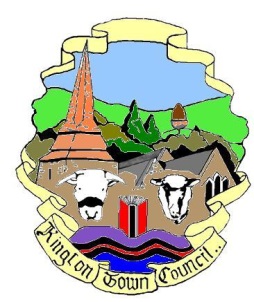 Kington Town CouncilServices CommitteeMembers of the Services Committee you are hereby summoned to attenda meeting of the Services Committee atThe Old Police Station, Market Hall Street, Kington, onMonday 20th June at 6.30pm or on completion of the F&GP Committee, whichever is laterfor the purpose of discussing the following business.Services CommitteeMembers of the Services Committee you are hereby summoned to attenda meeting of the Services Committee atThe Old Police Station, Market Hall Street, Kington, onMonday 20th June at 6.30pm or on completion of the F&GP Committee, whichever is laterfor the purpose of discussing the following business.Services CommitteeMembers of the Services Committee you are hereby summoned to attenda meeting of the Services Committee atThe Old Police Station, Market Hall Street, Kington, onMonday 20th June at 6.30pm or on completion of the F&GP Committee, whichever is laterfor the purpose of discussing the following business.Committee Members:Cllrs. E. Banks, R. Banks, T. Bounds, J. Gardner, F. Hawkins,  P. Sell, D. Redmayne,  & R. WiddowsonAgendaTo elect a Chair of the Committee until May 2023To note apologies, declarations of interest and requests for dispensationTo elect a Vice Chair of the Committee Until May 2023To agree Minutes of the meeting held on 18th October 2021To consider the need for increased bus links and services and what options are available to the councilTo discuss the following standing items:Buildings currently occupied by the Town Council and such other buildings that can be determined as Community AssetsProvision of public conveniencesProvision for young peopleTourism and Tourist Information CentreArts, culture and museum provisionSocial care, support services and information and advice provisionHealth provision and careThe Leisure CentreLHS FoundationEducational provisionMarketsDate of next meeting and items for the agenda